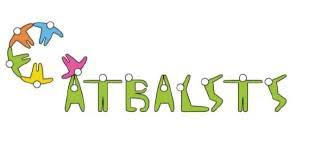 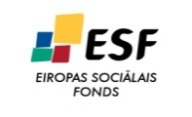 APU uzvedības noteikumi Rēzeknes Valsts 1. ģimnāzijā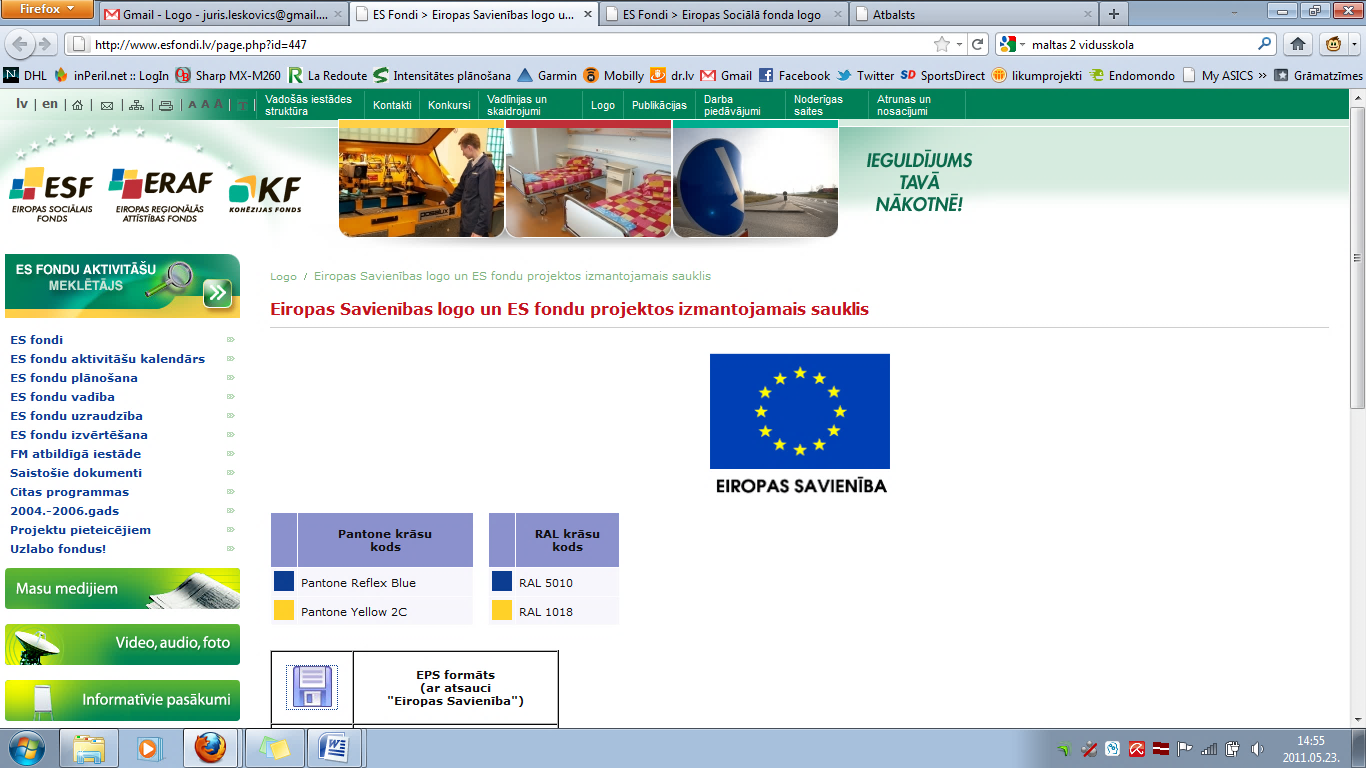 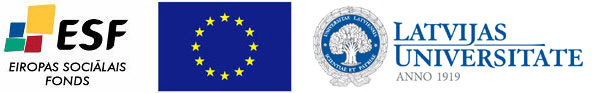 APU bonusi par „+“ 30 ierakstiemPusdienas var iegādāties bez rindas 1 nedēļu.Izmantot palīglīdzekļus vienā pārbaudes darbā. Labākajiem skolēniem mācībās un APU līderiem mācību gada beigās – mācību ekskursija.Ģimnāzijas pateicības APU līderiem un līderklasēm.Ievēro ētikas principus! Cieni līdzcilvēkus un viņu darbu!	Esi pozitīvs! Biežāk saki: „paldies“ un „lūdzu“! Rūpējies par savu un citu labbūtību!Ievēro ētikas principus! Cieni līdzcilvēkus un viņu darbu!	Esi pozitīvs! Biežāk saki: „paldies“ un „lūdzu“! Rūpējies par savu un citu labbūtību!Ievēro ētikas principus! Cieni līdzcilvēkus un viņu darbu!	Esi pozitīvs! Biežāk saki: „paldies“ un „lūdzu“! Rūpējies par savu un citu labbūtību!Ievēro ētikas principus! Cieni līdzcilvēkus un viņu darbu!	Esi pozitīvs! Biežāk saki: „paldies“ un „lūdzu“! Rūpējies par savu un citu labbūtību!DrošībaAtbildībaCieņaKlasēUzturi savu darba vietu tīrībā un kārtībā.Laikus ierodies uz mācību stundu/pieslēdzies tiešsaisteiIevēro un izpildi pedagoga norādījumus stundas laikā.Uz stundu ierodies ar izpildītu mājas darbu.Aktīvi iesaisties mācību stundas darbā.Mācību stundas laikā lieto mobilo telefonu tikai mācibu vajadzībām.Esi kārtīgs, draudzīgs, izpalīdzīgs, pieklājīgs.GaitenīPārvietojies gaitenī klusi, lēni, mierīgi.Pārvietojies atbilstoši ģimnāzijā izvietotajām norādēm.Ievēro tīrību un personīgo higiēnu, cieni citu darbu.Vīrusa Covid- 19 pandēmijas laikā ievēro distancēšanos.SveiciniesĒdamzālēNomazgā rokas pirms došanās ēdamzēlē.Ēdnīcā uzvedies klusi un ievēro kārtību.Pēc maltītes aiznes traukus.Ievēro galda etiķeti un pieklājības normas.Ievēro rindas kārtībuSporta zālēSportojot rūpējies par savu un citu drošību.Inventāru paņem ar pedagoga atļauju.Ievēro pedagoga norādījumus. Sporta zālē ierodies sporta maiņas apavos un sporta apģērbā.Rūpējies par sava ķermeņa higiēnu.Cieni un respektē citu fiziskās spējas.Aktu zālēAparatūru un aprīkojumu izmanto pedagoga klātbūtnē. Aktu zālē atrodies tikai pedagoga klātbūtnēAtbildīgi izturies pret ģimnāzijas  inventāru.Pasākuma laikā ievēro klusumu un pieklājības normas.Uz pasākumu ierodies saposies.Mācību ekskursijāIevēro pedagoga, ekskursijas vadītāja, šofera norādījumus.Ievēro CSN un citus drošības noteikumus.Esi atbildīgs par savu rīcību.Esi atbildīgs par savām mantām. Ievēro drošības noteikumus mācību ekskursijā.Sveicini pieaugušos un ievēro pieklājības normas.Bibliotēkā/lasītavāIevēro datu drošības aizsardzības noteikumus, izmantojot Internetu.Saudzīgi lieto grāmatas, žurnālus un datortehniku Ienāc bez pārtikas produktiemIevēro etiķes noteikumus, izmantojot sociālos tīklus.Ievēro klusumu.  Ģimnāzijas teritorijāPārvietojies tikai pa ietvēm.Esi uzmanīgs, pārvietojoties ar transporta līdzekli, un novieto to tam paredzētā vietā.Ikreiz, ienākot ģimnāzijā, noslauki apavus kājslauķīAizliegts smēķēt, veipot,  lietot alkoholu, narkotiskās un citas apreibinošas vielas.Saudzīgi izturies pret ģimnāzijas apstādījumiem un aprīkojumu.Uzturi tīru vidi. 